от    12 июля 2021 года    № 473Об утверждении Порядка определенияобъема и условий предоставления из бюджета муниципального образования «Турочакский район» субсидий на иные целимуниципальным бюджетным  и автономным учреждениям В соответствии с абзацем вторым пункта 1 статьи 78.1 Бюджетного кодекса Российской Федерации, постановлением Правительства Российской Федерации от 22 февраля 2020 N 203 "Об общих требованиях к нормативным правовым актам, муниципальным правовым актам, устанавливающим порядок определения объема и условий предоставления бюджетным и автономным учреждениям субсидии на иные цели", Администрация муниципального образования «Турочакский район» ПОСТАНОВЛЯЕТ:        1. Утвердить Порядок определения объема и условий предоставления субсидий на иные цели муниципальным бюджетным учреждениям муниципального образования " Турочакский район " согласно приложению 1 к настоящему постановлению.         2. Утвердить Типовую форму соглашения о предоставлении субсидий на иные цели муниципальным бюджетным и автономным учреждениям согласно приложению 2 к настоящему постановлению         3. Постановление Администрации муниципального образования " Турочакский район "от 15.02.2012 № 115 «Об утверждении Порядка определения объема и условий предоставления из бюджета муниципального образования " Турочакский район "» субсидий муниципальным бюджетным и автономным учреждениям на иные цели» признать утратившим силу.         4. Настоящее постановление вступает в силу с момента подписания и распространяется на правоотношения, возникшие с 01.01.2021 г.         5. Настоящее постановление подлежит размещению в информационно-телекоммуникационной сети Интернет на официальном сайте Администрации муниципального образования " Турочакский район ".         6. Контроль за выполнением настоящего постановления возложить на заместителя главы Администрации муниципального образования «Турочакский район» Горохова В.В.Глава муниципального образования «Турочакский район»			                                                     В.В ОсиповПорядок определенияобъема и условий предоставления из бюджета муниципального образования «Турочакский район» субсидий на иные цели муниципальным бюджетным учреждениям1. Общие положения      1.1 Настоящий Порядок устанавливает порядок определения объема и условия предоставления из бюджета муниципального образования «Турочакский район» субсидий на иные цели муниципальным бюджетным учреждениям (далее – субсидии) в соответствии с абзацем вторым пункта 1 статьи 78.1 Бюджетного кодекса Российской Федерации и регламентирует процедуру определения объема и условий предоставления субсидий на иные цели муниципальным учреждениям       1.2. Органом, осуществляющим функции учредителя является Администрация муниципального образования «Турочакский район» (далее - учредитель). Главным распорядителем бюджетных средств, предоставляемых в виде субсидий, является Администрация муниципального образования «Турочакский район».       1.3. Субсидии предоставляются на цели, не связанные с финансовым обеспечением выполнения муниципального задания на оказание муниципальных услуг (выполнение работ) муниципальными учреждениями.       1.4. Целью предоставления субсидий является реализация мероприятий в рамках муниципальных программ, финансирование которых осуществляется за счет средств федерального бюджета, регионального бюджета и местного бюджета.       2. Условия и порядок предоставления субсидии       2.1. Субсидии предоставляются на мероприятия, предусмотренные соответствующими муниципальными программами – исходя из объемов на реализацию отдельных мероприятий, предусмотренных соответствующими программами .       2.2. Объем субсидии определяется на основании документов, обосновывающих потребность в средствах. Учреждения представляют учредителю заявку на получение субсидии с обоснованием потребности по форме согласно приложения 1 к настоящему порядку в сроки, установленные для составления проекта бюджета муниципального образования «Турочакский район» на очередной финансовый год и плановый период.       2.3. Для получения субсидии представляются следующие документы: пояснительная записка, содержащая обоснование необходимости предоставления бюджетных средств на цели, включая расчет-обоснование суммы субсидии, в том числе предварительную смету на выполнение соответствующих работ (оказание услуг), проведение мероприятий, приобретение имущества (за исключением недвижимого имущества), а также предложения поставщиков (подрядчиков, исполнителей), статистические данные и (или) иную информацию; перечень объектов, подлежащих ремонту, акт обследования таких объектов и дефектную ведомость, предварительную смету расходов, в случае если целью предоставления субсидии является проведение ремонта (реставрации); программу мероприятий, в случае если целью предоставления субсидии является проведение мероприятий, в том числе конференций, симпозиумов, выставок; информацию о планируемом к приобретению имуществе, в случае если целью предоставления субсидии является приобретение имущества; информацию о количестве физических лиц (среднегодовом количестве), являющихся получателями выплат, и видах таких выплат, в случае если целью предоставления субсидии является осуществление указанных выплат; иную информацию в зависимости от цели предоставления субсидии.       2.4 Учредитель рассматривает в течение 3-х рабочих дней представленные учреждением документы, указанные в подпункте 2.3. пункта 2 настоящего Порядка, и принимает решение об обоснованности предоставления субсидии учреждению или отказе.       2.5. Основаниями для отказа учреждению в предоставлении субсидии являются: несоответствие представленных документов требованиям, определенным подпунктом 2.3. пункта 2 настоящего Порядка, или непредставление (представление не в полном объеме) указанных документов; недостоверность информации, содержащейся в документах, представленных получателем.       2.6. Учредитель направляет Финансовому отделу Администрации Турочакского района муниципального образования «Турочакский район» согласованные документы, установленные подпунктом 2.3 пункта 2 настоящего Порядка для включения в проект решения о бюджете муниципального образования «Турочакский район». Размер субсидии определяется в пределах бюджетных ассигнований, предусмотренных в бюджете муниципального образования «Турочакский район» на очередной финансовый год и плановый период и в пределах доведенных лимитов бюджетных обязательств.       2.7. Предоставление субсидий учреждениям осуществляется в соответствии с соглашениями о предоставлении субсидий, заключаемыми между органом-учредителем и учреждением (далее - Соглашение). Подготовку проекта Соглашения осуществляет учреждение в соответствии с типовой формой.       2.8. Соглашение на реализацию мероприятий, проводимых в рамках проектов, финансируемых из федерального, регионального, местного бюджетов формируется в государственной интегрированной информационной системе управления общественными финансами «Электронный бюджет».       2.9. Соглашение предусматривает:       1) цель предоставления субсидии с указанием наименования национального проекта, в том числе регионального проекта, обеспечивающего достижение целей, показателей и результатов национального проекта и входящего в состав соответствующего национального проекта, в случае если субсидия предоставляется в целях реализации соответствующего проекта;       2) значения результатов предоставления субсидии, которые должны быть конкретными, измеримыми и соответствовать результатам региональных проектов (программ), указанных в пункте 1.1. настоящего Порядка (в случае если субсидия предоставляется в целях их реализации), и значения показателей, необходимых для достижения результатов предоставления субсидии (в том числе в части материальных и нематериальных объектов и (или) услуг, планируемых к получению при достижении результатов проектов ;       3) размер субсидии;       4) сроки (график) перечисления субсидии;       5) сроки представления отчетности;       6) порядок и сроки возврата сумм субсидии в случае несоблюдения получателем целей, условий и порядка предоставления субсидий, определенных Соглашением;       7) основания и порядок внесения изменений в Соглашение, в том числе в случае уменьшения учредителю ранее доведенных лимитов бюджетных обязательств на предоставление субсидии;       8) основания для досрочного расторжения Соглашения по решению учредителя в одностороннем порядке, в том числе в связи с: - реорганизацией или ликвидацией учреждения; -нарушением учреждением целей и условий предоставления субсидии, установленных настоящим Порядком и (или) Соглашением;       9) запрет на расторжение Соглашения учреждением в одностороннем порядке;       10) иные положения (при необходимости).       2.10. Субсидия предоставляется при условии отсутствия у муниципального бюджетного учреждения неисполненной обязанности по уплате налогов, сборов, страховых взносов, пеней, штрафов, процентов, подлежащих уплате в соответствии с законодательством Российской Федерации о налогах и сборах, просроченной задолженности по возврату в бюджет муниципального образования «Турочакский район» субсидий, бюджетных инвестиций, предоставленных в том числе в соответствии с иными правовыми актами, за исключением случаев предоставления субсидии на осуществление мероприятий по реорганизации или ликвидации учреждения, предотвращение аварийной (чрезвычайной) ситуации, ликвидацию последствий и осуществление восстановительных работ в случае наступления аварийной (чрезвычайной) ситуации, погашение задолженности по судебным актам, вступившим в законную силу, исполнительным документам, а также иных случаев, установленных порядком реализации мероприятий.       2.11. Перечисление субсидии осуществляется в соответствии с графиком перечисления субсидии, отраженным в Соглашении и являющимся его неотъемлемой частью.       2.12. Положения, установленные подпунктами 1 и 2 пункта 2.9 настоящего Порядка, не применяются при предоставлении субсидии на осуществление выплат физическим лицам, проведение мероприятий по реорганизации или ликвидации учреждения, предотвращение аварийной (чрезвычайной) ситуации, ликвидацию последствий и осуществление восстановительных работ в случае наступления аварийной (чрезвычайной) ситуации, погашение задолженности по судебным актам, вступившим в законную силу, исполнительным документам.       2.13. Учредитель устанавливает для учреждения значения результатов предоставления субсидии, а учреждение обеспечивает достижение этих значений. Если учреждение не выполняет показатели значений установленные учредителем, то Соглашение между учредителем и учреждением подлежит расторжению в одностороннем порядке.       2.14. При изменении размера субсидий в Соглашения вносятся изменения путем заключения дополнительных соглашений.       3. Требования к отчетности       3.1. Учреждения предоставляют учредителю отчеты предусмотренные соглашением: отчет об осуществлении расходов, источником финансового обеспечения которых является субсидия; отчет о достижении результатов предоставления субсидии.       3.2. Отчеты предоставляются нарастающим итогом с начала года по состоянию на 1 число квартала, следующего за отчетным.       3.3. Отчеты представляется в сроки, предусмотренные соглашением.       4. Порядок осуществления контроля за соблюдением целей, условий и порядка предоставления субсидий и ответственность за их несоблюдение       4.1. Решение о наличии или отсутствии потребности в направлении не использованных в текущем финансовом году остатков средств субсидии на достижение целей, установленных при предоставлении субсидии принимается органом-учредителем.       4.2. Решение об использовании в текущем финансовом году поступлений от возврата ранее произведенных учреждениями выплат, источником финансового обеспечения которых являются субсидии, для достижения целей, установленных при предоставлении субсидии принимается органом-учредителем.       4.3. Неиспользованные в текущем финансовом году остатки субсидий на иные цели, по которым отсутствует решение Учредителя о наличии потребности в направлении их на те же цели, подлежат перечислению муниципальным учреждением в бюджет муниципального образования «Турочакский район» не позднее 31 января очередного финансового года.       4.4. Руководитель муниципального бюджетного или автономного учреждения несет ответственность в случае установления факта нецелевого использования субсидии в соответствии с законодательством Российской Федерации.       4.5. Контроль за целевым использованием средств субсидий, а также за соблюдением условий их предоставления осуществляется учредителем, а также Финансовым отделом Администрации Турочакского района муниципального образования «Турочакский район». В случае использования субсидий не по целевому назначению денежные средства взыскиваются в бюджет муниципального образования «Турочакский район» в соответствии с действующим законодательством.                                                                                                                                                Приложение 1                                                                                                   к Порядку определения объема и условий                                                                                            предоставления из бюджета  муниципального                                                                                                               образования «Турочакский район»                                                                               субсидий на иные цели муниципальным бюджетным                                                                                                                         и автономным учреждениям ЗАЯВКАдля получения субсидии на иные цели_____________________________________________________________________________________ (наименование муниципального учреждения)на ____ годМ.П. «____» _________________ 20 ___ г.Приложение 2 к постановлению Администрации муниципального образования «Турочакский район»от 12 июля 2021 года  № 473 Типовая форма соглашенияо предоставлении субсидий на иные целимуниципальным бюджетным и автономным учреждениям"___" ____________20___г. N____ _____________________________________________________________________________________(наименование органа, осуществляющего функции и полномочия учредителя вотношении муниципального учреждения)_____________________________________________________________________________________ именуемый в дальнейшем "Учредитель" в лице ____________________________________________ (наименование должности, ФИО руководителя Учредителя)_____________________________________________________________________________________ действующего на основании____________________________________________________________ (положение об органе местного самоуправления, приказ, доверенность илииной документ, удостоверяющий полномочия)_____________________________________________________________________________________ _____________________________________________________________________________________ с одной стороны, и ____________________________________________________________________ (наименование муниципального учреждения)_____________________________________________________________________________________ именуемое в дальнейшем "Учреждение" в лице ____________________________________________ (наименование должности, ФИО руководителя Учреждения )_____________________________________________________________________________________________ действующего на основании ____________________________________________________________ (устав Учреждения или иной уполномочивающий документ)с другой стороны, далее именуемые "Стороны" в соответствии со статьей 78.1 Бюджетного кодекса Российской Федерации, ________________________________________________________ ____________________________________________________________________________________ (наименование порядка предоставления из бюджета муниципального образования субсидии на иные цели, утвержденного правовым актом)заключили настоящее Соглашение о нижеследующем. I. Предмет Соглашения1.1. Предметом Соглашения является предоставление избюджета муниципального образования Турочакский район в 20___году субсидии на ____________________________________________________________________________________ (указывается цель предоставления субсидии)II. Порядок, условия предоставления Субсидии2.1. Субсидия предоставляется Учреждению для достижения цели(ей), указанной(ых) в пункте 1.1 Соглашения. 2.2. Субсидия предоставляется в пределах лимитов бюджетных обязательств, доведенных Учредителю по кодам классификации расходов бюджета муниципального образования Турочакский район (далее - коды БК), по аналитическому коду Субсидии __________________ в следующем размере:                                                                                               (код Субсидии) _________________ (_____________________) рублей по коду _____________________________ (сумма цифрами) (сумма прописью) (код БК) III. Порядок перечисления Субсидии3.1. Перечисление Субсидии осуществляется в установленном порядке 3.1.1. С лицевого счёта, открытого Администрации муниципального образования «Турочакский район» в Управлении Федерального казначейства по Республике Алтай на лицевой счет, открытый Учреждению в Управлении Федерального казначейства по Республике Алтай, согласно графику перечисления в соответствии с приложением 2 к настоящему соглашению, в соответствии с правилами предоставления субсидии. IV. Взаимодействие Сторон4.1. Учредитель обязуется: 4.1.1. Обеспечивать предоставление Учреждению Субсидии на цель(и), указанную(ые) в пункте 1.1 Соглашения. 4.1.2. Обеспечивать перечисление Субсидии на счет Учреждения, указанный в разделе 3 настоящего Соглашения, согласно графику перечисления Субсидии в соответствии с приложением N 2 к настоящему Соглашению, являющимся неотъемлемой частью настоящего Соглашения 4.1.3. Утверждать Сведения об операциях с целевыми субсидиями, предоставленными Учреждению на 20__ г. (далее - Сведения) по форме Сведений об операциях с целевыми субсидиями на 20__ г, Сведения с учетом внесенных изменений не позднее __ рабочих дней со дня получения указанных документов от Учреждения в соответствии с пунктом 4.3.2 настоящего Соглашения 4.1.4. Осуществлять контроль за соблюдением Учреждением цели(ей) и условий предоставления Субсидии, установленных Правилами предоставления субсидии, и настоящим Соглашением, в том числе путем осуществления следующих мероприятий: 4.1.4.1. Проведение плановых и внеплановых проверок: 4.1.4.1.1. По месту нахождения Учредителя на основании документов, представленных по его запросу Учреждением в соответствии с пунктом 4.3.3 настоящего Соглашения. 4.1.4.1.2. По месту нахождения Учреждения по документальному и фактическому изучению операций с использованием средств Субсидии, произведенных Учреждением; 4.1.4.2. Приостановление предоставления Субсидии в случае установления по итогам проверки(ок), указанной(ых) в пункте 4.1.4.1 настоящего Соглашения, факта(ов) нарушений цели(ей) и условий, определенных Правилами предоставления субсидии и настоящим Соглашением (получения от органа муниципального финансового контроля информации о нарушении Учреждением цели(ей) и условий предоставления Субсидии, установленных Правилами предоставления субсидии, и настоящим Соглашением), до устранения указанных нарушений с обязательным уведомлением Учреждения не позднее __ рабочих дней после принятия решения о приостановлении;. 4.1.4.3. Направление требования Учреждению о возврате Учредителю в бюджет муниципального образования «Турочакский район» Субсидии или ее части, в том числе в случае неустранения нарушений, указанных в пункте 4.1.4.2 настоящего Соглашения, в размере и сроки, установленные в данном требовании; 4.1.5. Рассматривать предложения, документы и иную информацию, направленную Учреждением, в том числе в соответствии с пунктами 4.4.1 - 4.4.2 настоящего Соглашения, в течение __ рабочих дней со дня их получения и уведомлять Учреждение о принятом решении (при необходимости); 4.1.6. Направлять разъяснения Учреждению по вопросам, связанным с исполнением настоящего Соглашения, не позднее __ рабочих дней со дня получения обращения Учреждения в соответствии с пунктом 4.4.5 настоящего Соглашения; 4.2. Учредитель вправе: 4.2.1. Запрашивать у Учреждения информацию и документы, необходимые для осуществления контроля за соблюдением Учреждением цели(ей) и условий предоставления Субсидии, установленных Правилами предоставления субсидии, и настоящим Соглашением в соответствии с 4.3.3 настоящего Соглашения; 4.2.2. Принимать решение об изменении условий настоящего Соглашения на основании информации и предложений, направленных Учреждением в соответствии с пунктом 4.4.2 настоящего Соглашения, включая уменьшение размера Субсидии, а также увеличение размера Субсидии, при наличии неиспользованных лимитов бюджетных обязательств, указанных в пункте 2.2 настоящего Соглашения, и при условии предоставления Учреждением информации, содержащей финансово-экономическое обоснование данных изменений; 4.2.3. Принимать в установленном бюджетным законодательством Российской Федерации порядке решение о наличии или отсутствии потребности в направлении в 20__ году остатка Субсидии, не использованного в 20__ году, а также об использовании средств, поступивших в 20__ году Учреждению от возврата дебиторской задолженности прошлых лет, возникшей от использования Субсидии, на цель(и), указанную(ые) в пункте 1.1 настоящего Соглашения, не позднее __ рабочих дней после получения от Учреждения следующих документов, обосновывающих потребность в направлении остатка Субсидии на цель(и), указанную(ые) в пункте 1.1 настоящего Соглашения; 4.3. Учреждение обязуется: 4.3.1. направлять Учредителю на утверждение: 4.3.1.1. Сведения не позднее __ рабочих дней со дня заключения настоящего Соглашения; 4.3.1.2. Сведения с учетом внесенных изменений не позднее __ рабочих дней со дня получения от Учредителя информации о принятом решении об изменении размера Субсидии; 4.3.2. использовать Субсидию для достижения цели(ей), указанной(ых) в пункте 1.1 настоящего Соглашения, в соответствии с условиями предоставления Субсидии, установленными Правилами предоставления субсидии, и настоящим Соглашением на осуществление выплат, указанных в Сведениях; 4.3.3. направлять по запросу Учредителя документы и информацию, необходимые для осуществления контроля за соблюдением цели(ей) и условий предоставления Субсидии в соответствии с пунктом 4.2.1 настоящего Соглашения, не позднее __ рабочих дней со дня получения указанного запроса; 4.3.4. направлять Учредителю не позднее __ рабочих дней, следующих за отчетным, в котором была получена Субсидия: 4.3.4.1. отчет о расходах, источником финансового обеспечения которых является Субсидия, по форме в соответствии с приложением 3 к настоящему Соглашению, являющимся неотъемлемой частью Соглашения; 4.3.5. устранять выявленный(е) по итогам проверки, проведенной Учредителем, факт(ы) нарушения цели(ей) и условий предоставления Субсидии, определенных Правилами предоставления субсидии, и настоящим Соглашением (получения от органа муниципального финансового контроля информации о нарушении Учреждением цели(ей) и условий предоставления Субсидии, установленных Правилами предоставления субсидии и настоящим Соглашением), включая возврат Субсидии или ее части Учредителю в бюджет муниципального образования «Турочакский район», в течение 10 рабочих дней со дня получения требования Учредителя об устранении нарушения; 4.3.6. возвращать неиспользованный остаток Субсидии в доход бюджета муниципального образования «Турочакский район» в случае отсутствия решения Учредителя о наличии потребности в направлении не использованного в 20__ году остатка Субсидии на цель(и), указанную в пункте 1.1 настоящего Соглашения, в срок установленный законодательством. 4.4. Учреждение вправе: 4.4.1. направлять Учредителю документы, указанные в пункте 4.2.3 настоящего Соглашения, не позднее __ рабочих дней, следующих за отчетным финансовым годом. 4.4.2. направлять Учредителю предложения о внесении изменений в настоящее Соглашение, в том числе в случае выявления необходимости изменения размера Субсидии, с приложением информации, содержащей финансово-экономическое обоснование данного изменения. 4.4.3. направлять в 20____году не использованный остаток Субсидии, полученный в соответствии с настоящим Соглашением, на осуществление выплат в соответствии с целью (ями), указанной (ыми) в пункте 1.1 Соглашения, на основании решения Учредителя, указанного в 4.2.3 настоящего Соглашения. 4.4.4. направлять в 20_____году средства, поступившие Учреждению от возврата дебиторской задолженности прошлых лет, возникшей от использования Субсидии, на осуществление выплат в соответствии с целью(ями), указанной(ыми) в пункте 1.1 настоящего Соглашения, указанного в пункте 4.2.3 настоящего Соглашения; 4.4.5. обращаться к Учредителю в целях получения разъяснений в связи с исполнением настоящего Соглашения; V. Ответственность сторон5.1. В случае неисполнения или ненадлежащего исполнения своих обязательств по настоящему Соглашению Стороны несут ответственность в соответствии с законодательством Российской Федерации. VI.. Заключительные положения6.1. Расторжение настоящего Соглашения Учредителем в одностороннем порядке возможно в случаях: 6.1.1. прекращения деятельности Учреждения при реорганизации или ликвидации; 6.1.2. нарушения Учреждением цели и условий предоставления Субсидии, установленных Правилами предоставления субсидии, и настоящим Соглашением; 6.2. Расторжение Соглашения осуществляется по соглашению сторон, за исключением расторжения в одностороннем порядке, предусмотренного пунктом 6.1 настоящего Соглашения. 6.3. Споры, возникающие между Сторонами в связи с исполнением настоящего Соглашения, решаются ими, по возможности, путем проведения переговоров с оформлением соответствующих протоколов или иных документов. При недостижении согласия споры между Сторонами решаются в судебном порядке. 6.4. Настоящее Соглашение вступает в силу с даты его подписания лицами, имеющими право действовать от имени каждой из Сторон, но не ранее доведения лимитов бюджетных обязательств, указанных в пункте 2.2 настоящего Соглашения, и действует до полного исполнения Сторонами своих обязательств по настоящему Соглашению. 6.5. Изменение настоящего Соглашения, в том числе в соответствии с положениями пункта 4.2.2 настоящего Соглашения, осуществляется по соглашению Сторон и оформляется в виде дополнительного соглашения, являющегося неотъемлемой частью настоящего Соглашения. 6.6. Документы и иная информация, предусмотренные настоящим Соглашением, направляются Сторонами следующим(ми) способом(ами): 6.6.1. путем использования государственной интегрированной информационной системы управления общественными финансами "Электронный бюджет"; 6.6.2. заказным письмом с уведомлением о вручении либо вручением представителем одной Стороны подлинников документов, иной информации представителю другой Стороны; 6.7. Настоящее Соглашение заключено Сторонами в форме: 6.7.1. электронного документа в государственной интегрированной информационной системе управления общественными финансами "Электронный бюджет" и подписано усиленными квалифицированными электронными подписями лиц, имеющих право действовать от имени каждой из Сторон настоящего Соглашения.VII. Платежные реквизиты СторонVIII. Подписи Сторон(наименование должности   руководителя)                         (наименование должности руководителя) _______________________________ _________________________________ (учредителя или уполномоченного  им лица)               (учреждения или уполномоченного им лица) _______________/_______________/                                             _______________/_______________/                   подпись ФИО                                                                           подпись ФИОПриложение 1 к Типовой форме Соглашения о предоставлении                                                                                                                    субсидий на иные цели муниципальным бюджетным и автономным учреждениям Приложение 1 к Соглашению № ______от ___________Перечень СубсидийПриложение 2 к Типовой форме соглашения о предоставлении субсидий на иные цели муниципальным бюджетным и автономным учреждениям Приложение 2 к Соглашению № _______от_________________График перечисления СубсидииНаименование учредителя ______________________________________________________________________Наименование учреждения______________________________________________________________________Приложение 3 к Типовой форме соглашения о предоставлении субсидий на иные цели муниципальным бюджетным и автономным учреждениям Приложение 3 к Соглашению № _____от____________Отчет о расходах, источников финансового обеспечения которых является Субсидия На «___»_________________________ 20__года Наименование Учредителя______________________________________________________________________Наименование Учреждения_____________________________________________________________________Единица измерения: рубль (с точностью до второго десятичного знака)Руководитель (уполномоченного лицо) _______________________           ____________________________     (должность)                                                                 (подпись)                                   (расшифровка подписи) «_________»__________________ 20__гРЕСПУБЛИКА АЛТАЙАДМИНИСТРАЦИЯМУНИЦИПАЛЬНОГО ОБРАЗОВАНИЯ«ТУРОЧАКСКИЙ РАЙОН»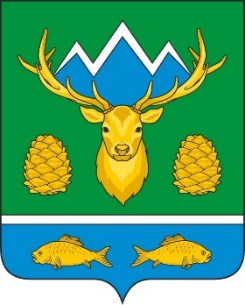 АЛТАЙ РЕСПУБЛИКАМУНИЦИПАЛ ТОЗОЛМОАДМИНИСТРАЦИЯЗЫ«ТУРОЧАК АЙМАК»ПОСТАНОВЛЕНИЕПОСТАНОВЛЕНИЕJОПИСПОЛНИТЕЛЬНачальник Финансового отделаС.А. БурмакинаСОГЛАСОВАНОНачальник юридического отдела__________________ В.Г. Самохвалова«___» ________ 2021  годаУТВЕРЖДЕНПостановлением Администрации муниципального образования «Турочакский район»от «  12  »   июля        2021 года № 473№ п/пСубсидия на иные цели(наименование мероприятия)КБК расходовКод субсидииЦелевое направление расходов (наименование мероприятия и т.д.)Суммарасходов(руб)123456Итого расходовВсего потребность в субсидии______________________ ______________ ____________________ (руководитель учреждения) (подпись) (расшифровка подписи) _____________________ ______________ ___________________ (главный бухгалтер) (подпись) (расшифровка подписи)  Сокращенное наименование Учредителя Сокращенное наименование Учреждения Наименование Учредителя ОГРН, ОКТМО Наименование Учреждения ОГРН, ОКТМО Место нахождения: Место нахождения: ИНН/КПП ИНН/КПП Платежные реквизиты: Наименование учреждения Банка России Расчетный счет Платежные реквизиты: Наименование учреждения Банка России Расчетный счет Наименование территориального органа Федерального казначейства, в котором открыт лицевой счет Лицевой счет Наименование территориального органа Федерального казначейства, в котором открыт лицевой счет Лицевой счет № п/пНаименованиеСубсидииНаправление расходования средств СубсидииСведения о нормативных правовых актахКод по бюджетной классификации (по расходам бюджета муниципального образования «Турочакский район» на предоставление СубсидииКод по бюджетной классификации (по расходам бюджета муниципального образования «Турочакский район» на предоставление СубсидииКод по бюджетной классификации (по расходам бюджета муниципального образования «Турочакский район» на предоставление СубсидииКод по бюджетной классификации (по расходам бюджета муниципального образования «Турочакский район» на предоставление СубсидииКод СубсидииСумма , в том числе по финансовым годам (руб.):Сумма , в том числе по финансовым годам (руб.):Сумма , в том числе по финансовым годам (руб.):№ п/пНаименованиеСубсидииНаправление расходования средств СубсидииСведения о нормативных правовых актахКод главы Раздел подраздел Целевая статья Вид расходов на 20__год на 20__год на 20__год № п/пКод бюджетной классификации (по расходам бюджете муниципального образования «Турочакский район» на предоставление субсидииКод бюджетной классификации (по расходам бюджете муниципального образования «Турочакский район» на предоставление субсидииКод бюджетной классификации (по расходам бюджете муниципального образования «Турочакский район» на предоставление субсидииКод бюджетной классификации (по расходам бюджете муниципального образования «Турочакский район» на предоставление субсидииСроки перечисления СубсидииКод перечисления СубсидииВсего№ п/пКодглавыРазделподразделЦелевая статьяВидрасходовСроки перечисления СубсидииКод перечисления СубсидииВсего12345678Итого по коду субсидииИтого по коду субсидииИтого по коду субсидииИтого по коду субсидииИтого по коду субсидииИтого по коду субсидииИтого по коду субсидииИтого по коду субсидииИтого по КБКXВсего Субсидия Субсидия Код по бюджетной классификации бюджета муниципального образования Остаток Субсидии на начало текущего финансового года Остаток Субсидии на начало текущего финансового года Поступление Поступление Поступление Выплаты Выплаты Остаток Субсидии на конец отчетного периода Остаток Субсидии на конец отчетного периода Остаток Субсидии на конец отчетного периода Наименование код Код по бюджетной классификации бюджета муниципального образования Всего из них разрешенный к использованию Всего, в том числе: Из бюджета муниципального образования Возврат дебиторской задолженности прошлых лет Всего Из них:возвращено в муниципального образования Всего В том числе: В том числе: Наименование код Код по бюджетной классификации бюджета муниципального образования Всего из них разрешенный к использованию Всего, в том числе: Из бюджета муниципального образования Возврат дебиторской задолженности прошлых лет Всего Из них:возвращено в муниципального образования Всего Требуется в направление на те же цели Подлежит возврату 12345678910111213